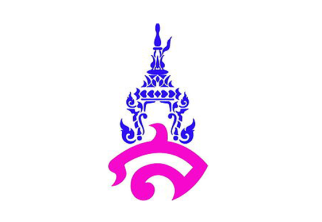 แผนการจัดการเรียนรู้กลุ่มสาระการเรียนรู้ภาษาไทย				โรงเรียนสาธิตมหาวิทยาลัยราชภัฏสวนสุนันทารายวิชา ภาษาไทยพื้นฐาน (ท๒๑๑๐๒) 			ภาคเรียนที่ ๒ ปีการศึกษา ๒๕๖๕หน่วยการเรียนรู้ที่ ๓ เรื่อง กาพย์เห่ชมเครื่องคาวหวาน	ชั้นมัธยมศึกษาปีที่ ๑แผนการจัดการเรียนรู้ที่ ๙ เรื่อง การใช้พจนานุกรม	เวลาเรียน  ๑๐๐ นาที	จำนวน ๓ คาบ				อาจารย์ประจำวิชา อาจารย์ภาคภูมิ  คล้ายทองมาตรฐานการเรียนรู้ 	มาตรฐาน ท ๑.๑ ใช้กระบวนการอ่านสร้างความรู้และความคิดเพื่อนำไปใช้ตัดสินใจแก้ปัญหาในการดำเนินชีวิตและมีนิสัยรักการอ่านตัวชี้วัด	ท ๑.๑ ม.๑/๔ ระบุและอธิบายคำเปรียบเทียบ และคำที่มีหลายความหมายในบริบทต่างๆ จากการอ่านจุดประสงค์การเรียนรู้	ความรู้ (K)	นักเรียนมาสามารถใช้พจนานุกรมแล้วสามารถเรียงลำดับคำ ตามพจนานุกรมได้ถูกต้อง	ทักษะ / กระบวนการ (P)	นักเรียนสามารถสามารถค้นหาความหมายของคำได้ถูกต้อง   	คุณลักษณะอันพึงประสงค์ (A)	นักเรียนใฝ่เรียนรู้สาระสำคัญ	พจนานุกรม เป็นหนังสืออ้างอิงประเภทหนึ่ง โดยทั่วไป หมายถึง หนังสือที่รวบรวบคำศัพท์ในวงศัพท์ที่กำหนด และนิยามความหมายเอาไว้ เพื่อใช้เป็นที่ค้นหาความหมายของคำ โดยมีการเรียงลำดับคำศัพท์ตามตัวอักษร ตามเสียง หรือตามลำดับอื่น ๆ ที่เหมาะสมสอดคล้องกับการใช้พจนานุกรมนั้น ๆ พจนานุกรมยังมีนัยถึงหนังสือที่ให้รายละเอียด ครอบคลุมวงศัพท์ที่กว้าง ขณะที่หนังสือรวบรวมและอธิบายคำศัพท์ในวงแคบและมีจำนวนจำกัด มักจะเรียกว่า ปทานุกรม อย่างไรก็ตาม คำว่าปทานุกรมและพจนานุกรมอาจใช้สลับกันได้สาระการเรียนรู้	การใช้พจนานุกรมสมรรถนะสำคัญ	ความสามารถในการคิดวิเคราะห์กระบวนการจัดการเรียนรู้คาบที่ ๑ (จำนวน ๕๐ นาที)ขั้นนำ (จำนวน ๑๐ นาที)	๑. ครูติดบัตรคำว่า “เคล็ดลับ” บนกระดานให้นักเรียนอ่านคำพร้อมกัน ลองถามความหมายดูว่าหมายถึงอะไร และขออาสาสมัครเปิดพจนานุกรมคำว่า “เคล็ดลับ” ให้นักเรียนอ่านความหมาย และครูเขียนบนกระดาน ดังนี้เคล็ดลับ หมายถึง วิธีการที่ฉลาด พลิกแพลง ใช้ในการอย่างใดอย่างหนึ่งขั้นสอน (จำนวน ๔๐ นาที)	๑. ครูอธิบายความรู้เกี่ยวกับการใช้พจนานุกรมโดยมีหลักการเรียงคำศัพท์ในพจนานุกรมตามรูปพยัญชนะ รูปสระ และรูปวรรณยุกต์	คาบที่ ๒-๓ (จำนวน ๕๐ นาที)ขั้นนำ (จำนวน ๑๐ นาที)	๑. ครูทบทวนความรู้เกี่ยวกับการใช้พจนานุกรมโดยมีหลักการเรียงคำศัพท์ในพจนานุกรมขั้นสอน (จำนวน ๓๐ นาที)	๑. ครูสนทนากับนักเรียนในชีวิตประจำวันของเราและสิ่งที่อยู่รอบตัวเรา  เราใช้คำตลอดเวลา มีบ้างไหมคำที่เราพูดหรือที่เราเห็นแต่ไม่รู้ความหมาย ให้นักเรียนลองยกตัวอย่าง เช่น สิ่งที่ใกล้ตัวเราที่สุด คือชื่อ นามสกุล มีใครบ้างที่ไม่รู้ความหมายชื่อและนามสกุลของตัวเอง ให้นักเรียนบอกชื่อตนเอง และสิ่งที่พบในชีวิตประจำวัน เปิดพจนานุกรมหาความหมายของคำ เช่น - ชื่อ  “ สารภี” 	หมายถึง    ชื่อไม้ยืนต้น ๒ ชนิด ดอกสีขาว กลิ่นหอม ใช้ทำยา ดอกใหญ่และชนิดดอกเล็ก - โรงเรียน         	หมายถึง    สถานศึกษา - อาหาร           	 หมายถึง    ของกิน, เครื่องหล่อเลี้ยงชีวิต	ขั้นสรุป (จำนวน ๑๐ นาที)	                                          	๑. ให้นักเรียนทำกิจกรรมเสริมทักษะการเรียนรู้ โดยขีดเส้นใต้คำที่เขียนผิดแล้วแก้ไขให้ถูกต้อง จากนั้นร่วมกันตรวจสอบความถูกต้อง                                                                                   	๒. ให้นักเรียนร่วมกันแสดงความคิดเห็น โดยครูใช้คำถามท้าทาย คือ การใช้พจนานุกรมเพื่อหาความหมายของคำมีความสำคัญต่อชีวิตประจำวันของเราอย่างไรบ้าง บันทึกผลหลังการจัดกิจกรรมการเรียนรู้ผลการจัดกิจกรรมการเรียนรู้	ด้านความรู้ (K)………………………………………………………………………………………………………………………………………………………………………………………………………………………………	ด้านทักษะกระบวนการ (P)………………………………………………………………………………………………………………………………………………………………………………………………………………………………	ด้านคุณลักษณะอันพึงประสงค์ (A)………………………………………………………………………………………………………………………………………………………………………………………………………………………………ปัญหา และอุปสรรค		………………………………………………………………………………………………………………………………………………………………………………………………………………………………ข้อเสนอแนะ แนวทางในการแก้ไขปัญหา………………………………………………………………………………………………………………………………………………………………………………………………………………………………						ลงชื่อ......................................................................       							     (อาจารย์ภาคภูมิ  คล้ายทอง)แบบสังเกตพฤติกรรมรายบุคคล	คำชี้แจง: ให้ผู้สอนสังเกตพฤติกรรมของนักเรียนระหว่างเรียน  แล้วขีด ✓ ลงในช่องที่ตรงกับระดับคะแนน๔ คือ ดีมาก๓ คือ ดี๒ คือ พอใช้๑ คือ ต้องปรับปรุงลงชื่อ.........................................................ผู้ประเมิน                                                                 		          										       ................../................../.................เกณฑ์การสรุปดีมาก     	หมายถึง   คะแนนรวม ๑๓-๑๖ คะแนนดี           	หมายถึง   คะแนนรวม ๙-๑๒ คะแนน         พอใช้      	หมายถึง   คะแนนรวม ๑-๘ คะแนน         ปรับปรุง   	หมายถึง   คะแนนรวม  ๐ คะแนน         แปลผล ระดับคุณภาพมากกว่า หรือเท่ากับระดับดีถือว่าผ่านเกณฑ์การประเมินแบบประเมินสมรรถนะของผู้เรียนชื่อ..............................................นามสกุล................................................ระดับชั้น....................เลขที่.............คำชี้แจง : ผู้สอนสังเกตพฤติกรรมของนักเรียน และทำเครื่องหมาย ✓ลงในช่องที่กำหนดตามระดับคุณภาพ							ลงชื่อ........................................ผู้ประเมิน							    (...............................................)						 วัน เดือน ปี ที่ประเมิน........../............../............เกณฑ์การให้คะแนนระดับคุณภาพดีมาก      	หมายถึง   พฤติกรรมที่ปฏิบัตินั้นชัดเจน และสม่ำเสมอ  	ให้คะแนน ๓ คะแนนดี          	หมายถึง   พฤติกรรมที่ปฏิบัตินั้นชัดเจน และบ่อยครั้ง   	ให้คะแนน ๒ คะแนน         พอใช้      	หมายถึง   พฤติกรรมที่ปฏิบัติบางครั้ง                      	ให้คะแนน ๑ คะแนน         ปรับปรุง 	หมายถึง   ไม่เคยปฏิบัติพฤติกรรมที่ปฏิบัตินั้นเลย        	ให้คะแนน ๐ คะแนน         เกณฑ์การสรุปดีมาก      	หมายถึง    คะแนนรวม  ๑๓-๑๕ คะแนนดี           	หมายถึง    คะแนนรวม  ๙-๑๒ คะแนน         พอใช้      	หมายถึง    คะแนนรวม  ๑-๘ คะแนน         ปรับปรุง   	หมายถึง    คะแนนรวม  ๐ คะแนน         แปลผล ระดับคุณภาพมากกว่า หรือเท่ากับระดับดีถือว่าผ่านเกณฑ์การประเมินที่ชื่อความรู้ความเข้าใจในเนื้อหาความรู้ความเข้าใจในเนื้อหาความรู้ความเข้าใจในเนื้อหาความรู้ความเข้าใจในเนื้อหาการแสดงความคิดเห็นการแสดงความคิดเห็นการแสดงความคิดเห็นการแสดงความคิดเห็นความสนใจความสนใจความสนใจความสนใจการมีส่วนร่วมในชั้นเรียนการมีส่วนร่วมในชั้นเรียนการมีส่วนร่วมในชั้นเรียนการมีส่วนร่วมในชั้นเรียนที่ชื่อ๔๓๒๑๔๓๒๑๔๓๒๑๔๓๒๑สมรรถนะด้านรายการประเมินระดับคุณภาพระดับคุณภาพระดับคุณภาพระดับคุณภาพสมรรถนะด้านรายการประเมินดีมาก(๓)ดี(๒)พอใช้(๑)ปรับปรุง(๐)ความสามารถในการคิดสามารถคิดวิเคราะห์และสังเคราะห์ได้ความสามารถในการคิดสามารถจำแนกข้อมูลได้ความสามารถในการคิดสามารถจัดหมวดหมู่ข้อมูลได้ความสามารถในการคิดสามารถอธิบายลักษณะของข้อมูลได้ความสามารถในการคิดสามารถเปรียบเทียบลักษณะของข้อมูลได้